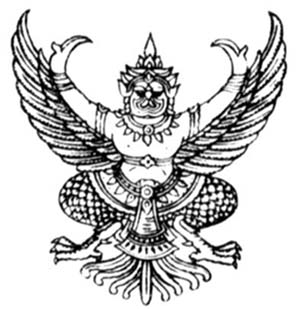 ประกาศสภาองค์การบริหารส่วนตำบลสะเอะเรื่อง  เชิญชวนรับฟังการประชุมสภาสมัยสามัญที่  ๓ ประจำปี พ.ศ. ๒๕๕๗  ครั้งที่ ๒/๒๕๕๗....................................................		ด้วยพระราชบัญญัติข้อมูลข่าวสารของราชการ พ.ศ. ๒๕๔๐  กำหนดให้หน่วยงานของรัฐต้องจัดให้มีข้อมูลข่าวสารของราชการไว้ให้ประชาชนเข้าตรวจดู  เพื่อให้เกิดความโปร่งใสในการบริหารราชการของหน่วยงานของรัฐ				ดังนั้น  องค์การบริหารส่วนตำบลสะเอะ  จึงขอเชิญชวนประชาชนผู้สนใจในพื้นที่รับฟังการประชุมสภาสมัยสามัญที่  ๓ ประจำปี พ.ศ. ๒๕๕๗  ครั้งที่ ๒/๒๕๕๗  ในวัน จันทร์  ที่  ๑๑   สิงหาคม  ๒๕๕๗  ตั้งแต่เวลา  ๐๙.๓๐  น.  เป็นต้นไป  ณ  ห้องประชุมองค์การบริหารส่วนตำบลสะเอะจึงแจ้งให้ประชาชนในท้องถิ่นทราบโดยทั่วถึงกัน  				  ประกาศ  ณ วันที่  ๖   เดือน  สิงหาคม  พ.ศ. ๒๕๕๗( นายมูฮำหมัดซอเด็ง    ดีสะเอะ)ประธานสภาองค์การบริหารส่วนตำบลสะเอะ